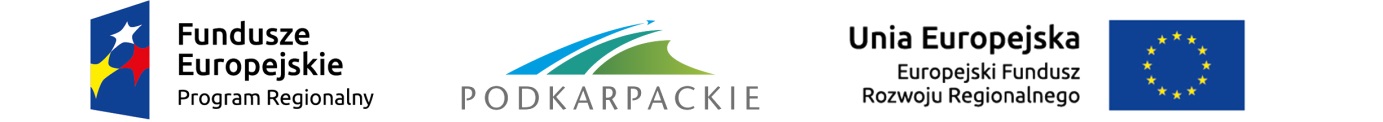 „INSTALACJA SYSTEMÓW ENERGII ODNAWIALNEJ DLA GOSPODARSTW DOMOWYCH Z TERENU MIASTA KROSNA I GMINY KROŚCIENKO WYŻNE”ZP.271.152.2018						     Krosno, dnia 07.12.2018r.Informacja o unieważnieniu postępowaniaW dniu 22 listopada 2018 roku upłynął termin składania ofert w postępowaniu pn.: „Budowa instalacji fotowoltaicznych na obiektach publicznych Miasta Krosna”.Na wykonanie przedmiotowego zamówienia wpłynęło 5 ofert złożonych przez następujących wykonawców:„Columbus Energy” S.A., ul. Kuźnicy Kołłątajowskiej 13, 31-234 Kraków,„EKO PRIME” Halina Susik, ul. Jana Susika 3, 97-226 Żelechlinek,„JSB Construction PPHU” Jolanta Sekuła, ul. Potokowa 12A/1, 80-297 Banino,„EUROPEL” Sp. z o. o., ul. Spółdzielcza 4, 38-420 Korczyna,„SOLGRO” Grzegorz Mordarski, ul. Gwardyjska 33, 33-300 Nowy Sącz.Ceny i pozostałe kryteria oceny ofert:Wykonawca nr 1:cena: netto 1 010 040,00 zł, brutto 1 242 349,20 zł,jakość, w tym:- dostawa modułów fotowoltaicznych w technologii wykonania nie gorszej niż 5 BB: wykonawca zaoferował moduły fotowoltaiczne wykonane w technologii wykonania nie gorszej niż 5 BB,- oferowane moduły posiadają certyfikat śladu węglowego „carbon footprint”: wykonawca nie zaoferował modułów posiadających certyfikat śladu węglowego „carbon footprint”,- tolerancja napięcia zasilania falownika AC nie mniej niż +/-15 %: wykonawca nie zaoferował tolerancji napięcia zasilania falownika AC nie mniej niż +/-15 %,c) wydłużenie okresu gwarancji, w tym:	- gwarancja na wszystkie moduły fotowoltaiczne: 12 lat,	- gwarancja na każdy falownik: 10 lat,Wykonawca nr 2:cena: netto 895 100,00 zł, brutto 1 100 973,00 zł,jakość, w tym:- dostawa modułów fotowoltaicznych w technologii wykonania nie gorszej niż 5 BB: wykonawca zaoferował moduły fotowoltaiczne wykonane w technologii wykonania nie gorszej niż 5 BB,- oferowane moduły posiadają certyfikat śladu węglowego „carbon footprint”: wykonawca zaoferował moduły posiadające certyfikat śladu węglowego „carbon footprint”,- tolerancja napięcia zasilania falownika AC nie mniej niż +/-15 %: wykonawca zaoferował tolerancję napięcia zasilania falownika AC nie mniej niż +/-15 %,c) wydłużenie okresu gwarancji, w tym:	- gwarancja na wszystkie moduły fotowoltaiczne: 15 lat,	- gwarancja na każdy falownik: 10 lat,Wykonawca nr 3:cena: netto 869 268,00 zł, brutto 1 069 066,44 zł,jakość, w tym:- dostawa modułów fotowoltaicznych w technologii wykonania nie gorszej niż 5 BB: wykonawca zaoferował moduły fotowoltaiczne wykonane w technologii wykonania nie gorszej niż 5 BB,- oferowane moduły posiadają certyfikat śladu węglowego „carbon footprint”: wykonawca zaoferował moduły posiadające certyfikat śladu węglowego „carbon footprint”,- tolerancja napięcia zasilania falownika AC nie mniej niż +/-15 %: wykonawca zaoferował tolerancję napięcia zasilania falownika AC nie mniej niż +/-15 %,c) wydłużenie okresu gwarancji, w tym:	- gwarancja na wszystkie moduły fotowoltaiczne: 15 lat,	- gwarancja na każdy falownik: 10 lat,Wykonawca nr 4:cena: netto 1 265 000,00 zł, brutto 1 555 950,00 zł,jakość, w tym:- dostawa modułów fotowoltaicznych w technologii wykonania nie gorszej niż 5 BB: wykonawca zaoferował moduły fotowoltaiczne wykonane w technologii wykonania nie gorszej niż 5 BB,- oferowane moduły posiadają certyfikat śladu węglowego „carbon footprint”: wykonawca nie zaoferował modułów posiadających certyfikat śladu węglowego „carbon footprint”,- tolerancja napięcia zasilania falownika AC nie mniej niż +/-15 %: wykonawca zaoferował tolerancję napięcia zasilania falownika AC nie mniej niż +/-15 %,c) wydłużenie okresu gwarancji, w tym:	- gwarancja na wszystkie moduły fotowoltaiczne: 15 lat,	- gwarancja na każdy falownik: 10 lat,Wykonawca nr 5:cena: netto 870 000,00 zł, brutto 1 070 100,00 zł,jakość, w tym:- dostawa modułów fotowoltaicznych w technologii wykonania nie gorszej niż 5 BB: wykonawca zaoferował moduły fotowoltaiczne wykonane w technologii wykonania nie gorszej niż 5 BB,- oferowane moduły posiadają certyfikat śladu węglowego „carbon footprint”: wykonawca nie zaoferował modułów posiadających certyfikat śladu węglowego „carbon footprint”,- tolerancja napięcia zasilania falownika AC nie mniej niż +/-15 %: wykonawca zaoferował tolerancję napięcia zasilania falownika AC nie mniej niż +/-15 %,c) wydłużenie okresu gwarancji, w tym:	- gwarancja na wszystkie moduły fotowoltaiczne: 15 lat,	- gwarancja na każdy falownik: 10 lat.Zamawiający informuje, że w Załączniku nr 1 (formularz oferty) oraz Załączniku nr 6 do SIWZ (wzór umowy) określono stawkę podatku VAT w wysokości 23 % dla realizacji całego przedmiotu zamówienia. Tymczasem stawka VAT w wysokości 23 % obowiązuje na budynkach szkół, natomiast na budynkach domów pomocy społecznej obowiązuje stawka 8 % VAT – co wynika z art. 41 ust. 12-12c ustawy z dnia 11 marca 2004 r. o podatku od towarów i usług (t.j. Dz.U. z 2018r., poz. 2174). Prawidłowe stawki VAT zastosował jedynie wykonawca nr 3, pozostali wykonawcy zastosowali stawkę 23 % VAT na wszystkich budynkach - zgodnie z zapisem zawartym w SIWZ. W zaistniałej sytuacji nie jest możliwe porównanie ofert, a tym samym wybór oferty najkorzystniejszej.Stwierdzona powyżej wada postępowania jest nieusuwalna i ma znaczący wpływ na jego wynik.W związku z powyższym Zamawiający podjął decyzję o unieważnieniu postępowania na podstawie art. 93 ust. 1 pkt 7) ustawy Prawo zamówień publicznych.Zgodnie z treścią ww. przepisu Zamawiający unieważnia postępowanie o udzielenie zamówienia, jeżeli postępowanie obarczone jest niemożliwą do usunięcia wadą uniemożliwiającą zawarcie niepodlegającej unieważnieniu umowy w sprawie zamówienia publicznego.